Publicado en Madrid el 05/05/2021 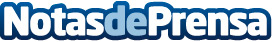 El respeto por el medio ambiente, factor en auge al elegir empresa de construcción, señala Grupo EspectaLa sostenibilidad en cada uno de sus procedimientos, sus materiales y la generación de sus residuos está siendo un aspecto que está cobrando cada vez más relevancia cuando los interesados en acometer una obra buscan un servicio que se ocupe de ello, aseguran los profesionales de Grupo Especta, quienes han respetado desde sus inicios el entorno natural en el desempeño de su trabajoDatos de contacto:Grupo Especta913 92 34 79Nota de prensa publicada en: https://www.notasdeprensa.es/el-respeto-por-el-medio-ambiente-factor-en Categorias: Nacional Ecología Construcción y Materiales http://www.notasdeprensa.es